Home Learning Policy:Our Home Learning Policy aims to outline the provision and supports in place for young people to access whilst they are not attending school or self- isolating.  This document outlines the expectations for our young people during this time and provides guidance on how all young people can access their learning from home. Our home learning programme is hugely important. It is part of every child’s school day and our expectation as a school is that all tasks provided by teachers are completed.Everyone, staff, pupils and families, has a part to play in Home Learning, to maximise success and achievement. At Bannerman High School we have a team of highly committed staff who will go the extra mile to ensure the best for your child. At this point, we ask you to join us in supporting your child at home by ensuring they complete all work set. It is crucial we work together, so please contact us should you or your child need any additional support. We don’t want any child to be left behind on this journey.All work completed will be part of the on-going continuous assessment of every young person S1-S6. This evidence, along with classwork and teachers professional judgement, will contribute to your child’s achievement and level of attainment. As young people are not in school for the whole day, they must take responsibility and complete compulsory home learning. Homework will be set and supported by their teachers to ensure they are not disadvantaged and they progress at an appropriate pace for their age, stage and qualification levels. Online submissions as well as in class learning will both be taken into consideration when assessing progress and assigning grades and levels throughout the year.For Pupils Self-Isolating:At Bannerman we have two Principal Teachers who will coordinate all home learning for pupils asked to self- isolate. They will link in with class teachers to provide information for families of pupils who have been asked to self isolate to ensure they stay on track with class work and progress. Principal Teacher of Home Learning BGE (S1-S3)  Mr Glen:   gw13glenjohn@glow.ea.glasgow.sch.ukPrincipal Teacher of Home Learning Senior Phase (S4-S6)Miss MacLeod : gw16macleodgemma@glow.ea.glasgow.sch.ukThis Home Learning Policy will outline expectations and guidance for:Young PeopleParents/CarersTeachersBy sharing this information, the hope is that we all understand the role each of us can play in every child’s journey to success. By working together, we will be able to create a supportive team around every child at Bannerman High School. This shared understanding and collaborative working will enable us to create structure, consistency and maximise engagement in learning both at school and at home.This policy also provides details on the platforms that we will be using in order to provide our Home Learning Programme.When not at school due to self -isolating or lockdown, young people should be participating in their Home Learning Programme and complete all tasks set. Home learning will be in addition to homework.How Will Online Learning  Be Shared?In order to deliver online education we will be using three platforms: Glow Launch Pad Satchel:One Microsoft TeamsFor all 3 of these platforms the young person’s username and password is the same. It is the Glow usernname and password they have been issued with at school. This can be reset if required.Glow Launch Pad:Any pupil can access their Glow Launch Pad by typing into their internet searchbar “sign in to glow”. Once the have signed in using their glow username and password they will have access to their own individual launchpad. This will show them an Satchel One tile, Microsoft Team tile and Outlook Email tile. This is important as they can access all of their online learning  through this method. Satchel:One/ SMHW:This is essentially an online homework diary. All pupils should already be logged on to Satchel:One. When a homework or home learning task has been set, young people will be able to view their homework tasks, see instructions for homework, completion set by their teachers and will be sent regular reminders and notifications for deadlines. If a young person requires clarification of a task they can communicate with their teacher in the comments section. Important announcements for pupils will also be shared on Satchel:One. This will be used next sesion as Assemblies and Tutor time will not be possible.Satchel:One can be accessed through Glow Launchpad or the Satchel:One app.Parents and carers can log in to Satchel:One with a unique parent code. This will allow access to an overview of your child’s asignments and help you to support and encourage them. If you need your pin reset or re-issued please contact Ms Hart in the office.Microsoft Teams:Each pupil will be placed in a Microsoft Team for each of their classes. This is a virtual classroom which gives them access to tasks, worksheets and resources shared by their teacher. In their Team they will have an online notebook to record their work. This is private  between the young person and their teacher and keeps all their work together in one online space. In addition, it allows their teacher to mark work and provide effective feedback and guidance for improvement on their notebook. An added feature is that each teacher can communicate with the class as a whole or with individual  young people regarding their work. This can be accessed through Glow Launchpad or Microsoft Teams app.Your child will be taught how to use all of these platforms in school.For any issues regarding ipads please contact one of your digital ambassadors for help.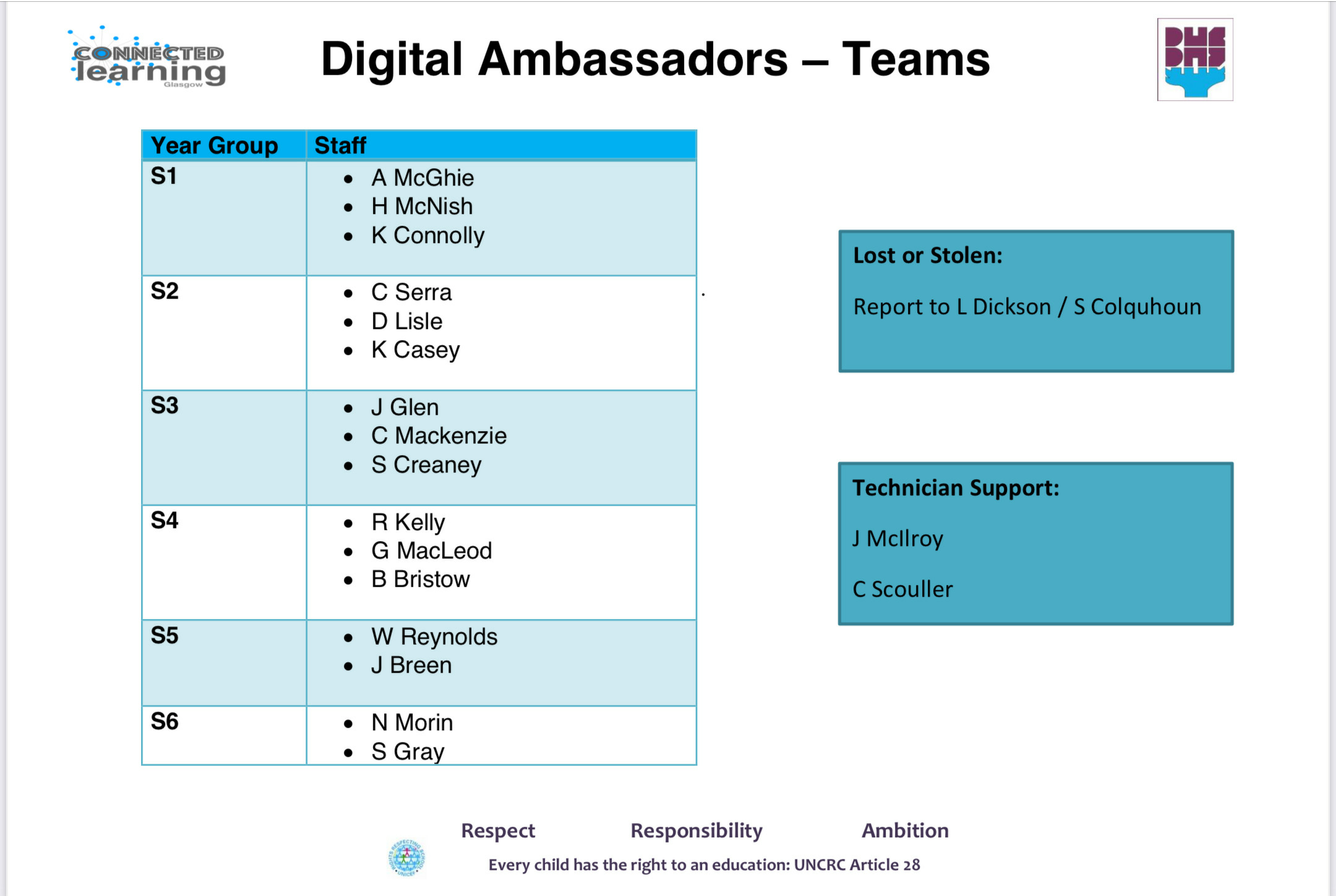 What We Expect From Our Pupils at Home:Part of your school day will rely on you completing learning tasks at home set by your teachers. For each subject you study in school the expectation per week will be as follows:S1/2      1.5 hours per timetabled curricular area.  English and Maths 2 hours                                                                                   S3         2 hours per SQA National Subject          	S4	  3 hours per SQA National Subject          	S5/6     4 hours Per SQA  National/ Higher Subject           This home learning is part of your school experience. It is not optional.Teachers will expect all home learning tasks to be completed and will contact home if they are not. We will help you if you have barriers to completing work at home and you should always tell your subject teacher or Pastoral Care teacher if you are having problems with home learning. It is a good idea to establish a routine:Set up a designated study space without distractions.Ask someone at home to support you to make sure you can focus and get through work within a reasonable time scale.Use Satchel:One (SMHW) and create a personal planner to get organised.Choose a regular time each day.Several spaced-out sessions are best don’t leave everything to the last minute.Seek help if there is anything you don’t understand, don’t know how to do or your technology isn’t working. Families- What You Can Do to Support:Families will play an important role in helping young people complete home learning tasks. Please remember, you are not being asked to home school or teach your child but it is really important that you monitor you child’s work to make sure they are keeping up to date with learning tasks at home. Every task being set is important for their learning. You can help in the following ways:Download Sachel:One (SMHW) and have regular conversations about their homework and learning. Check your child is keeping up to date with their homework deadlines.Look at their work, ask questions and encourage them to always produce their best.Help by asking your  child how they might do a task or find a solution to a problem, will be of greater benefit than simply telling them what to do (or giving them the answer).Help them find a good place to work at home. If your child is easily distracted, finding a space that is quiet will be important. If they are distracted by phones or other gadgets, then working out a plan to remove these while working would be a good idea. Help your child devise a schedule for working. We know the challenges this will present for many families, especially if there is no adult around during the day to supervise. The expectations on the amount of homework should act as guide. It might suit your family to complete home learning in the evening when adults are at home, rather than during the day. Working out a home learning timetable and supporting your child to stick to it will be one of the best things you can do to support. Any concerns, please contact your child’s Pastoral Care Teacher or Year Head so support can be provided. Never feel that your questions or concerns are not important. If they are preventing your child from learning, then they are very important. What if?
You don't know how to help your child with a piece of homework which is due in the next day?
encourage your child to contact friendssend a note or email to the class teacher with your child explaining the difficultydon’t stay up till midnight worrying about it – we can sort it out together. Just let us know.
What if?
The homework is presenting problems but is due to be returned right away?
encourage your child to discuss it with friendsencourage him or her to ask the teacher about itcontact the subject teacher or Pastoral Care staff to seek help.Information for Teachers:Home Learning Content Guide per week (work to be completed at home):S1/2      1.5 hours per timetabled curricular area.  English and Maths 2 hours                                                                                   S3         2 hours per SQA National Subject          	S4	  3 hours per SQA National Subject          	S5/6     4 hours Per SQA  National/ Higher Subject           Feedback  (Marking schemes for self -marking tasks, marks, written, voice feedback)Principal Teachers will lead departments on how this will be delivered to ensure consistency across all classes within their subject.If homework has not been handed in please alert your Principal Teacher so contact can be made with home.MethodologyThe main platforms we will be using are outlined below:Glow LaunchpadSatchel: OneMicrosoft TeamsGlow Launchpad Teachers can access Satchel: One, Microsoft Teams and school emails via the Glow Launchpad. Teachers should regularly check their emails for submissions and homework enquiries from young people, parents and carers.Satchel: OneAll homework, home learning assignments will be posted on Satchel: One with clear instructions of how to complete the assignment. If a child fails to complete homework please notify your Principal Teacher so that contact can be made with home. Microsoft TeamsEach class will have a Microsoft Team. Teachers should share all proformas, workbooks, worksheets, videos, research, online texts and presentations on Microsoft Teams. Where classes have multiple teachers all teachers should be co -owners of the team.Where possible, pupils should be encouraged to use their class notebook in Microsoft Teams to complete their homework. When all pupils have iPads this will be the primary space we will be working from as their jotter in school and at home.Principal Teachers will lead discussions on how this can be utilised best for each subject area.Additional InformationCheck staff and department Teams dailyCheck emails dailySee Bannerman Staff Team, Online CPD channel for support or speak with our in- house Teams Peer SupportersFor other CLPL questions see Ms PearsonICT IssuesSachel:One (SMHW)Ms Hart       gw17hartlinda@glow.ea.glasgow.sch.ukMrs Dickson    gw10dicksonlynn@@glow.ea.glasgow.sch.uk Ms Pearson     gw10pearsonjenny@glow.ea.glasgow.sch.ukMicrosoft Teams:Miss MacKenzie gw17mackenziecatriona@glow.ea.glasgow.sch.ukMiss MacLeod gw16macleodgemma@glow.ea.glasgow.sch.ukH McNish  gw18mcnishhayley@glow.ea.glasgow.sch.ukMr Kelly gw15kellyross@glow.ea.glasgow.sch.ukMr McMenemy gw17mcmenemyelliot@glow.ea.glasgow.sch.ukMr Bristow gw18bristowbobby@glow.ea.glasgow.sch.ukGlow:S2:       gw13ohldagruth@glow.ea.glasgow.sch.uk	 S3:        gw10pearsonjenny@glow.ea.glasgow.sch.uk		 S4:        gw14mcconachieruth@glow.ea.glasgow.sch.ukS5:           gw07colquhounstephen@glow.ea.glasgow.sch.ukS1& S6:   gw08kerrfiona8@glow.ea.glasgow.sch.uk		Pupil Support / SafeguardingIf you are worried about anything at home, please contact your Pastoral Care Teacher or your Year Head: Principal Teacher of Pastoral Care:Burns:           gw10peopleslynn@glow.ea.glasgow.sch.ukLivingstone : gw10pattisonnorman@glow.ea.glasgow.sch.uk	Mackintosh:  gw10mortonlynsey@glow.ea.glasgow.sch.ukgw10reidgillian2@glow.ea.glasgow.sch.ukNapier :         gw10gardinercolin@glow.ea.glasgow.sch.uk		Telford:         gw10heeneysheila@glow.ea.glasgow.sch.uk		Wallace:        gw08guileruth@glow.ea.glasgow.sch.uk		Head of Year:S1 &6:   gw08kerrfiona8@glow.ea.glasgow.sch.ukS2:   	   gw13ohldagruth@glow.ea.glasgow.sch.uk	 S3:         gw10pearsonjenny@glow.ea.glasgow.sch.uk		 S4:         gw14mcconachieruth@glow.ea.glasgow.sch.uk		S5:         gw07colquhounstephen@glow.ea.glasgow.sch.uk	LCR:		Mr Statham:             gw10stathamrobert@glow.ea.glasgow.sch.uk	Child Protection Concerns:DHT in charge of Child Protection:Ms McConachie:      	gw14mcconachieruth@glow.ea.glasgow.sch.ukHead Teacher: 		gw10blackseonaidh@glow.ea.glasgow.sch.ukInformation for Parents and CarersHomework will be issued to all young people via Satchel:One (SMHW)Download  Satchel:One (SMHW) and login using your unique parent code to see tasks that have been assigned to your child. If you need this reissued please phone Ms Hart at the Bannerman school office. Family Assistance• If you require additional help or assistance please see additional contacts sheet.Additional Information	Bannerman Twitter feed Satchel:One/ SMHWBannerman High School websiteCheck GLOWHow to access Glow Launch Pad?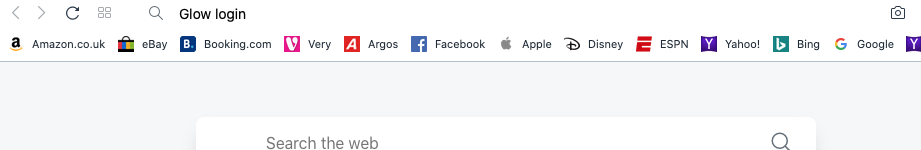 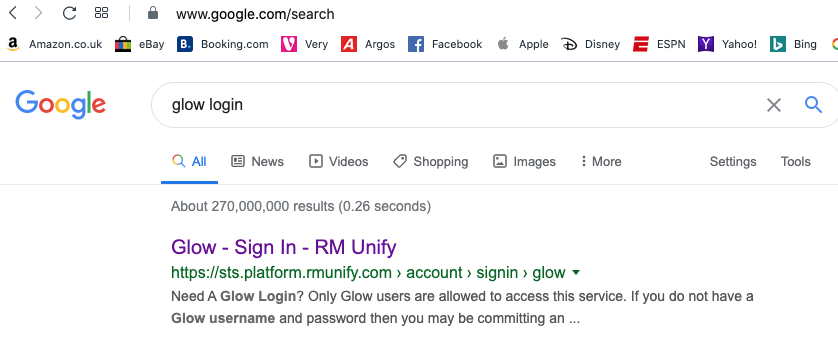 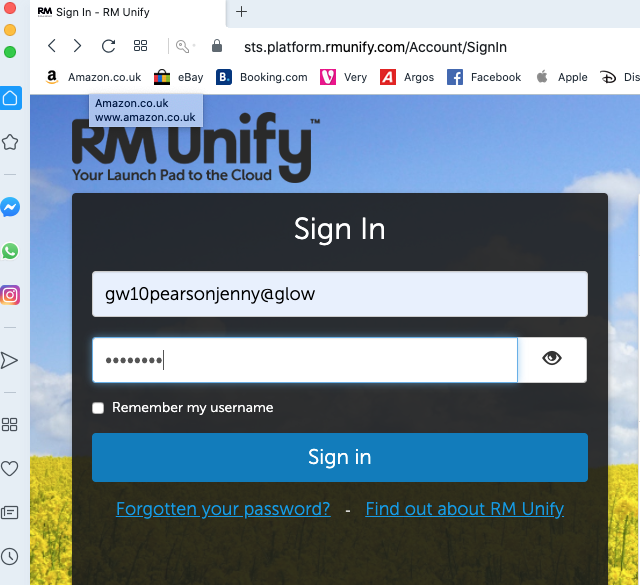 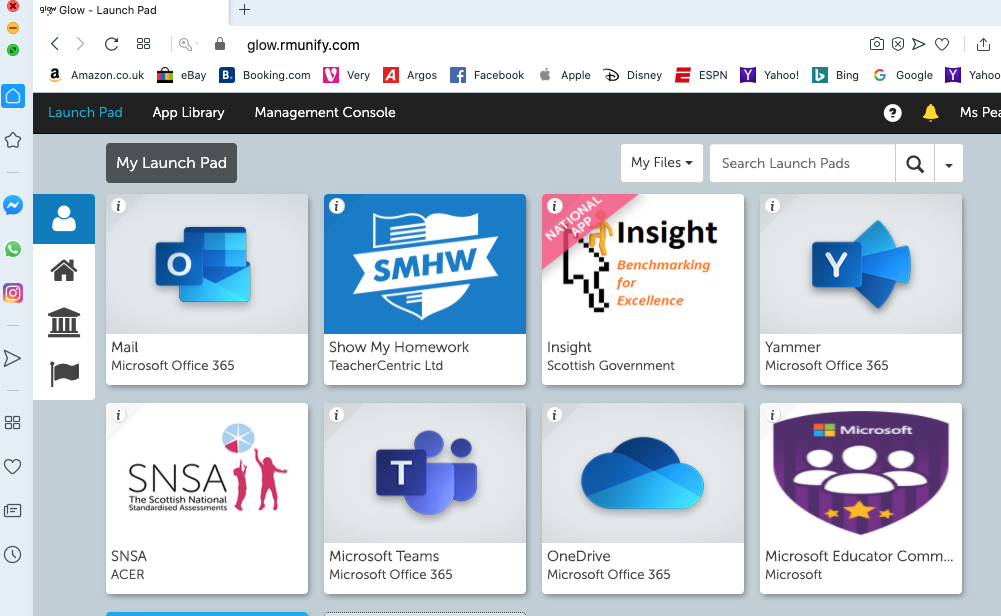 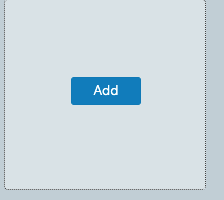 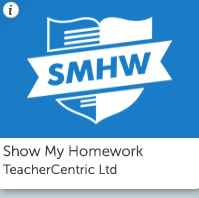 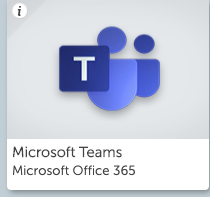 How to access Satchel:One via app on smart device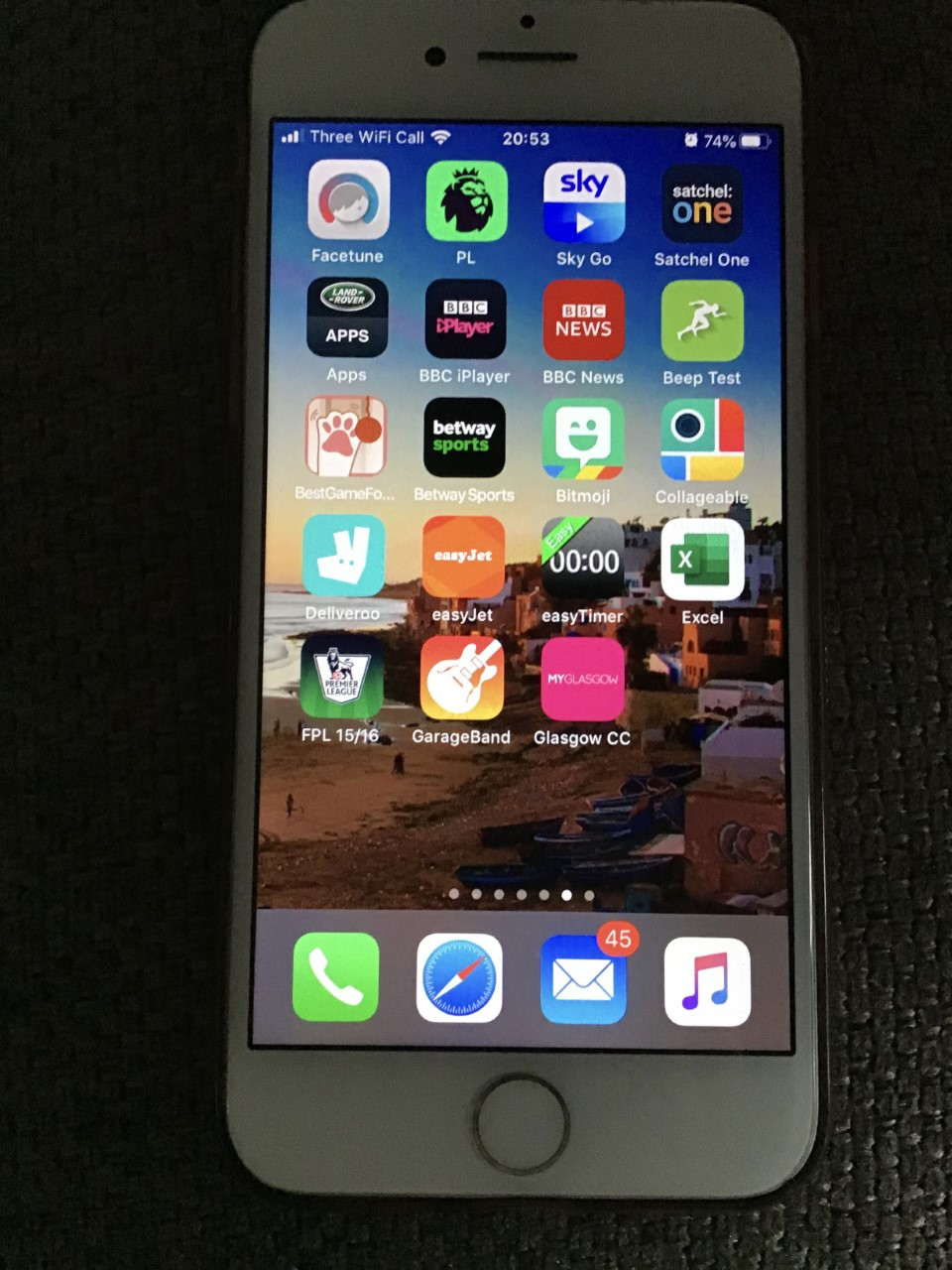 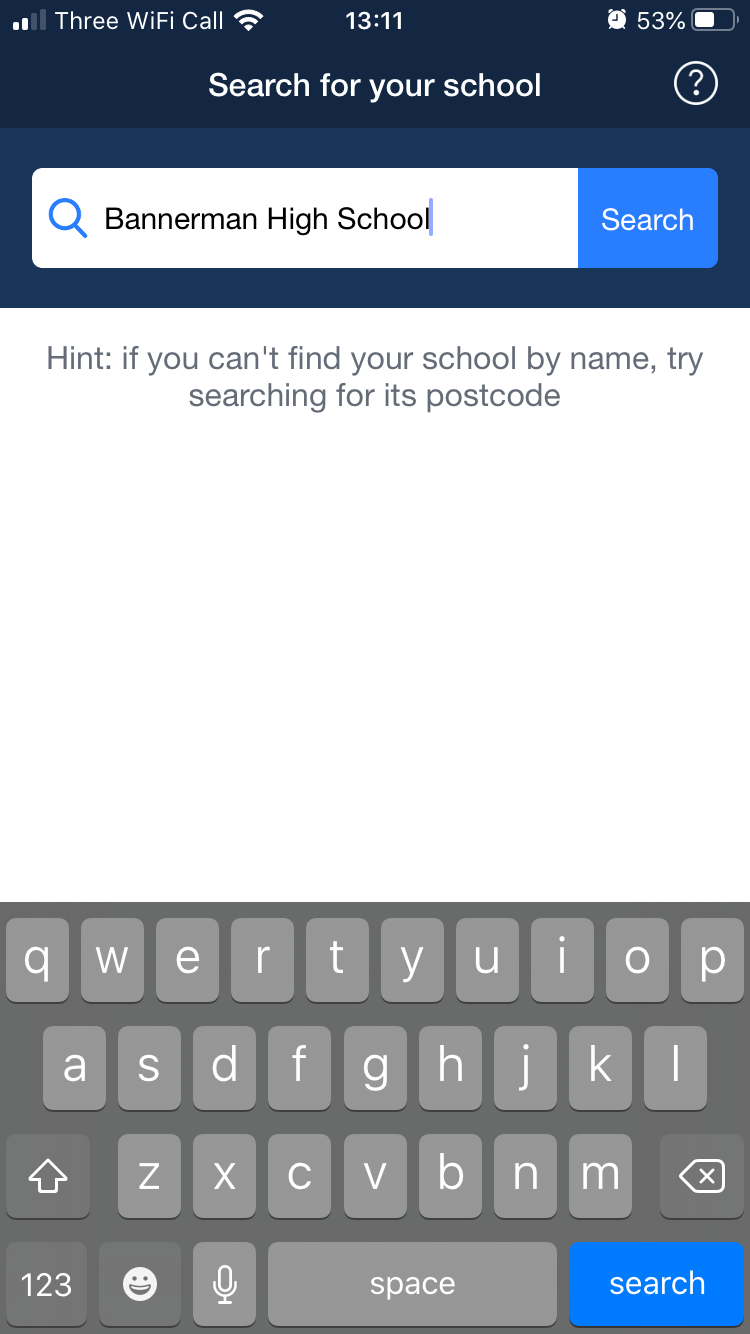 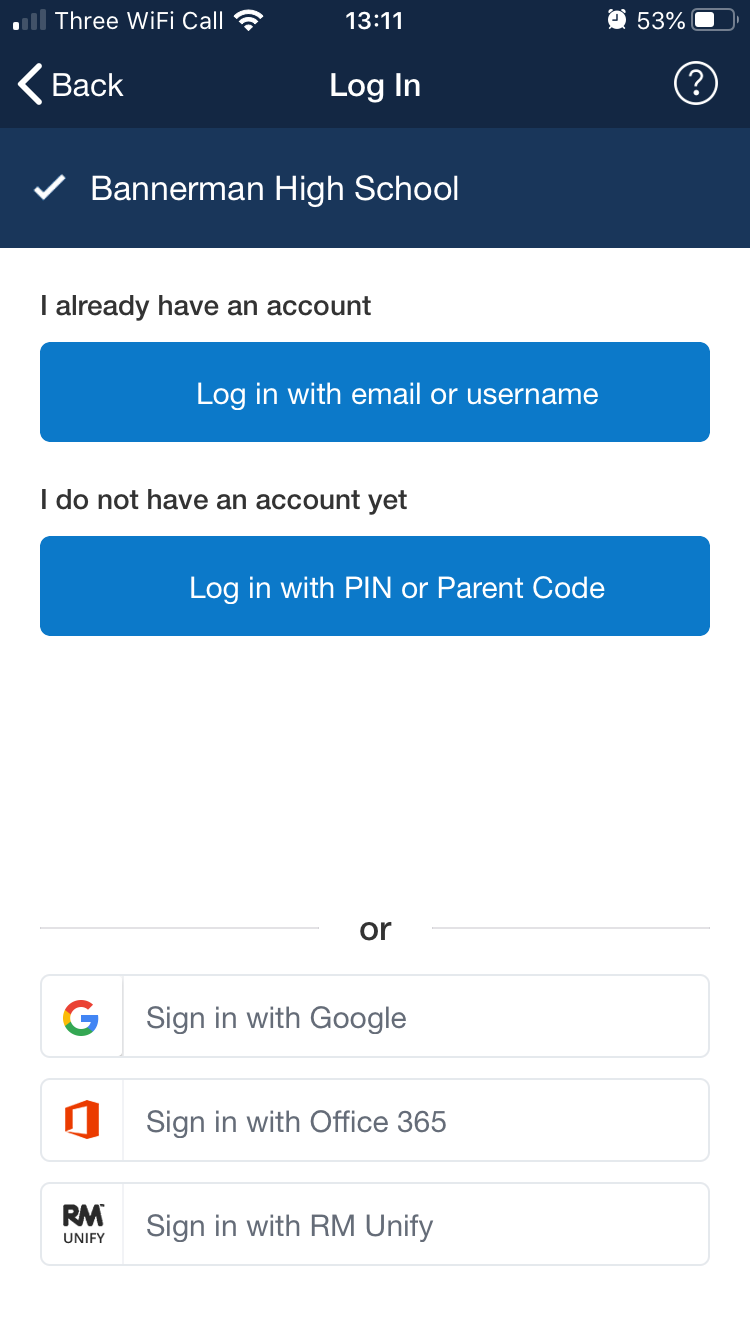 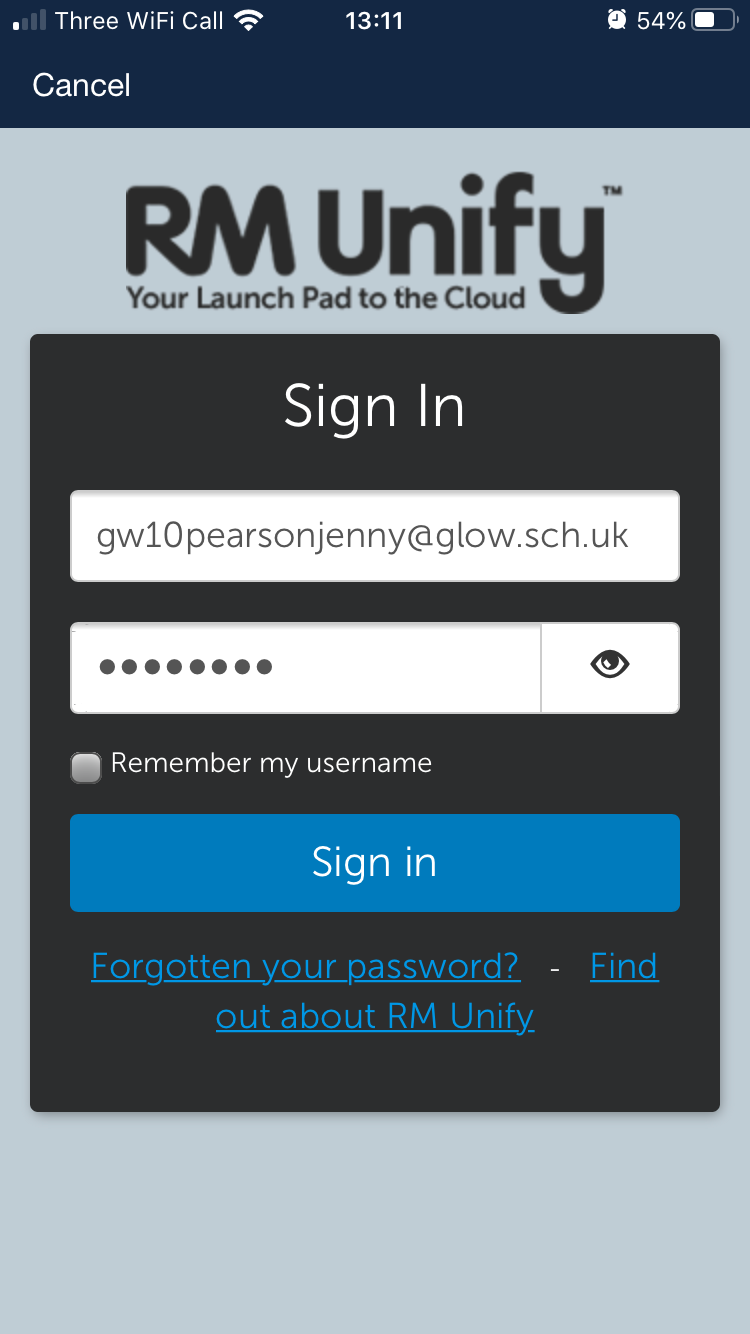 How to access Microsoft Teams via app on smart device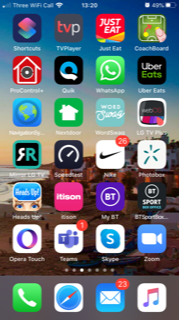 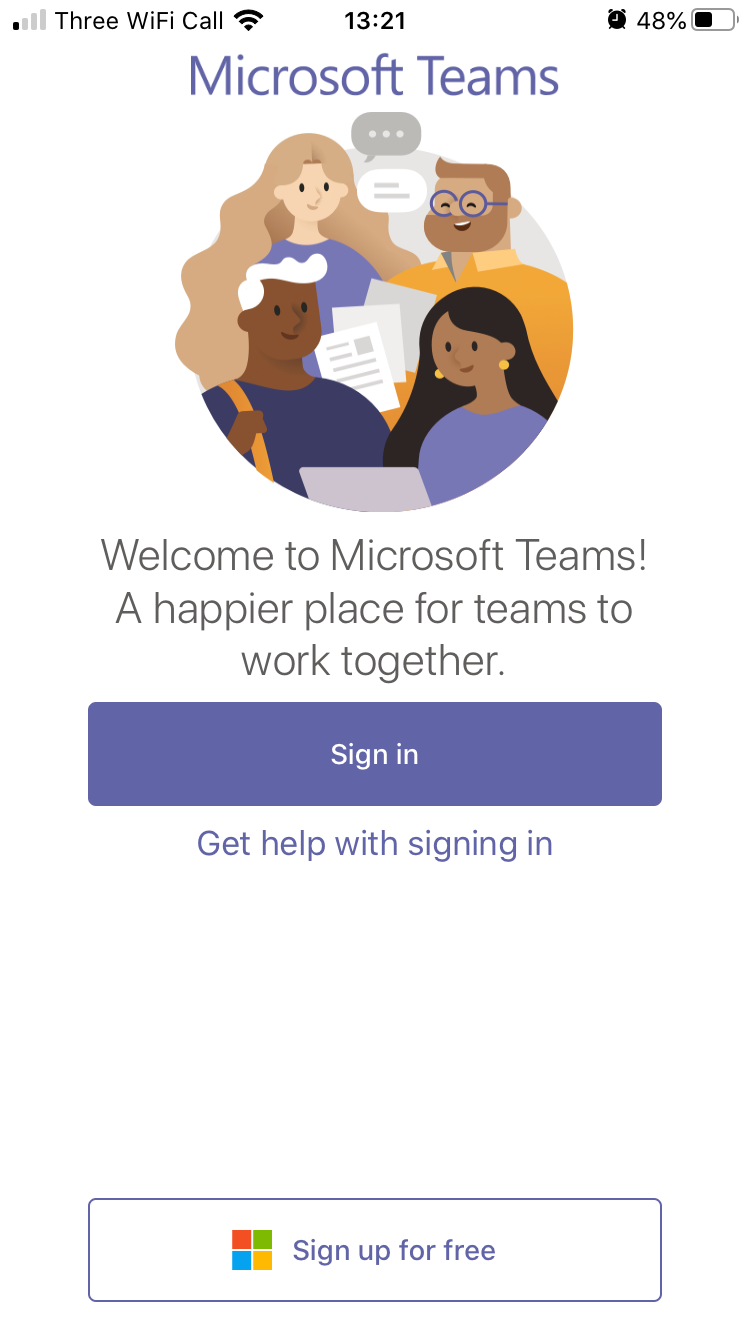 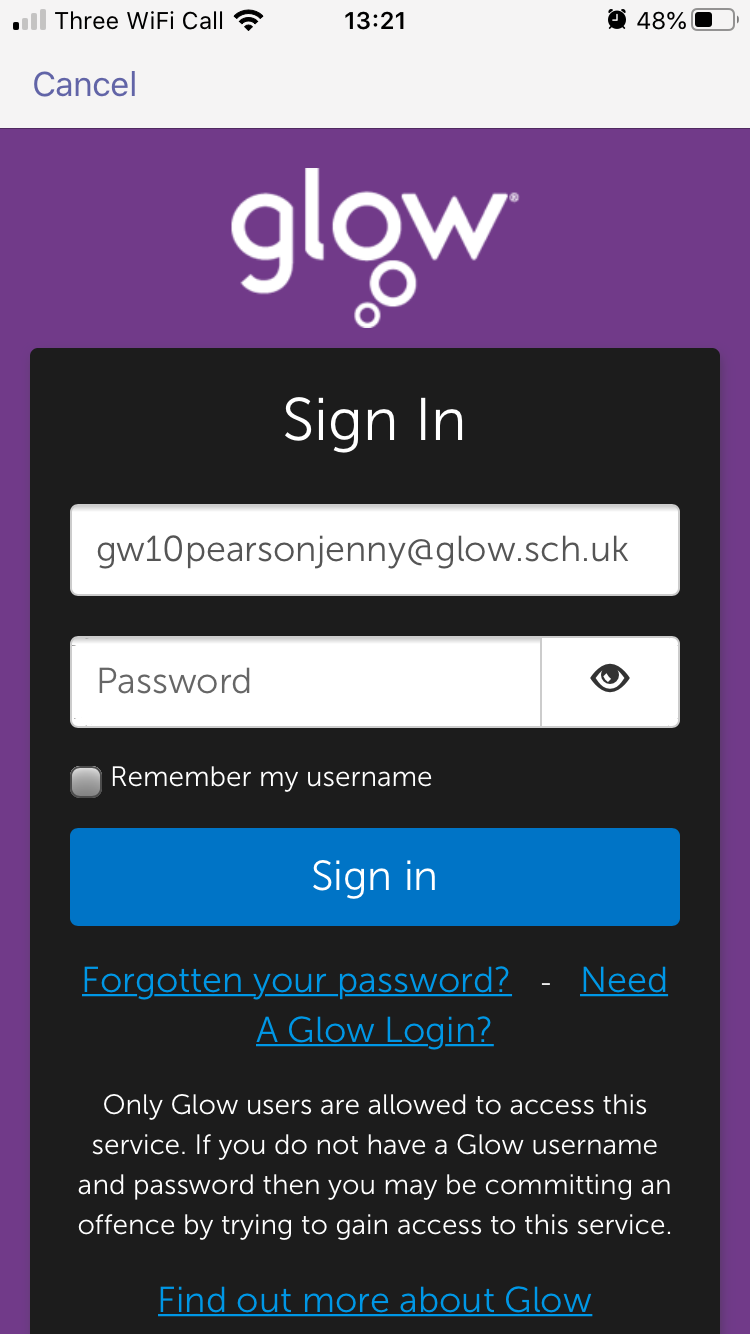  SUBJECT SPECIFIC RESOURCES -  List of subjects and links to supportBGE – LEVEL 3 AND 4 https://www.bbc.co.uk/bitesize/levels/zvk2fg8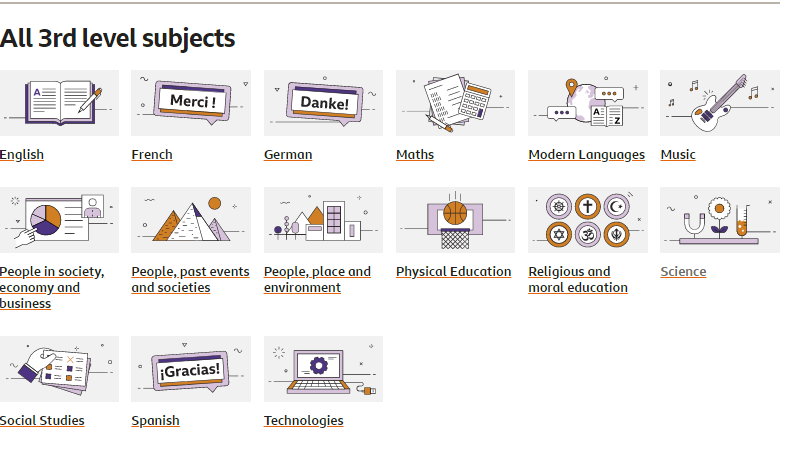 https://www.bbc.co.uk/bitesize/levels/zy4qn39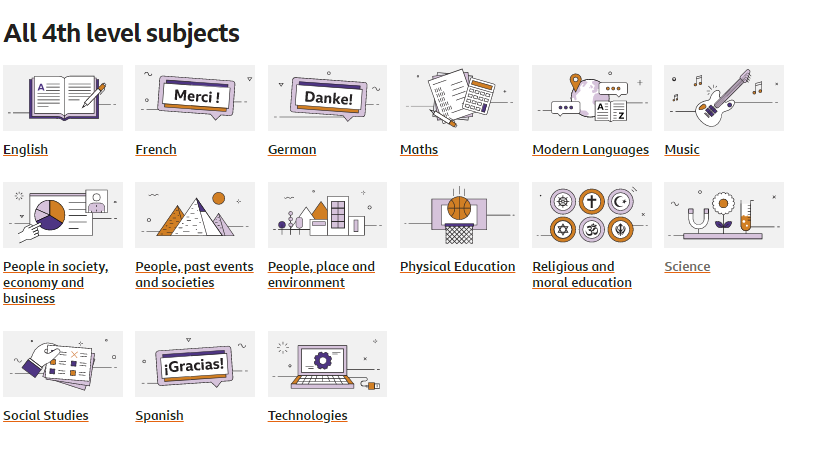 NATIONAL 4 SUBJECT SPECIFIC RESOURCESBBC BITESIZE  https://www.bbc.co.uk/bitesize/levels/zp3d7ty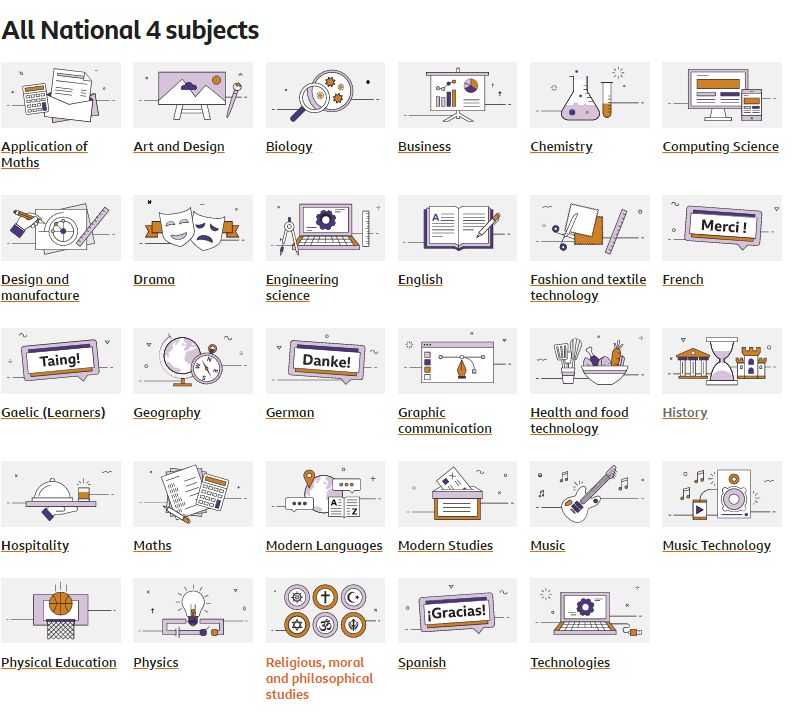 NATIONAL 5 SUBJECT SPECIFIC RESOURCESBBC BITESIZE  https://www.bbc.co.uk/bitesize/levels/z6gw2hv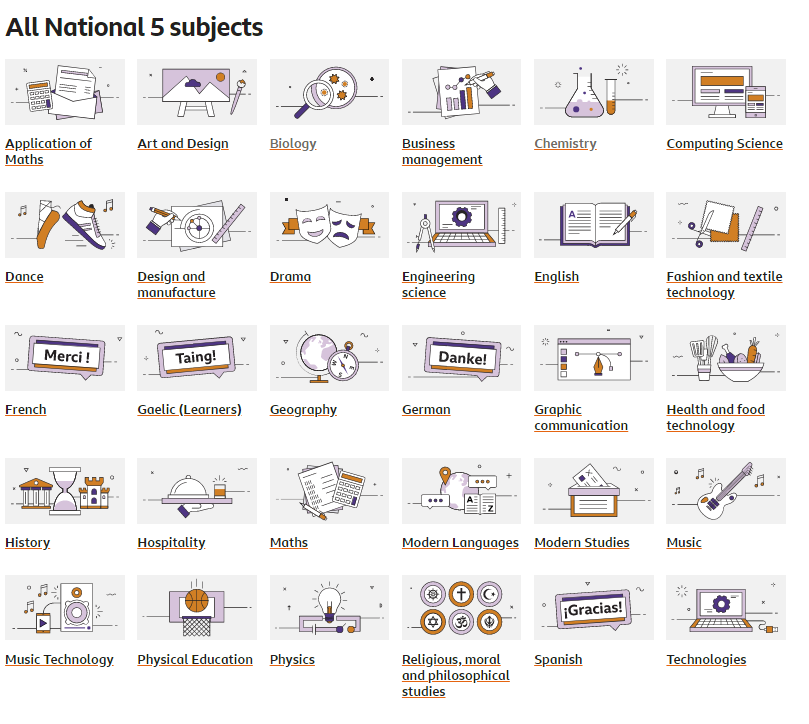 BRIGHT RED DIGITAL ZONE – Revision book website free to access Digital Zone (note you need to register but once registered can access revision materials for all subjects. National 5 resources https://www.brightredbooks.net/n5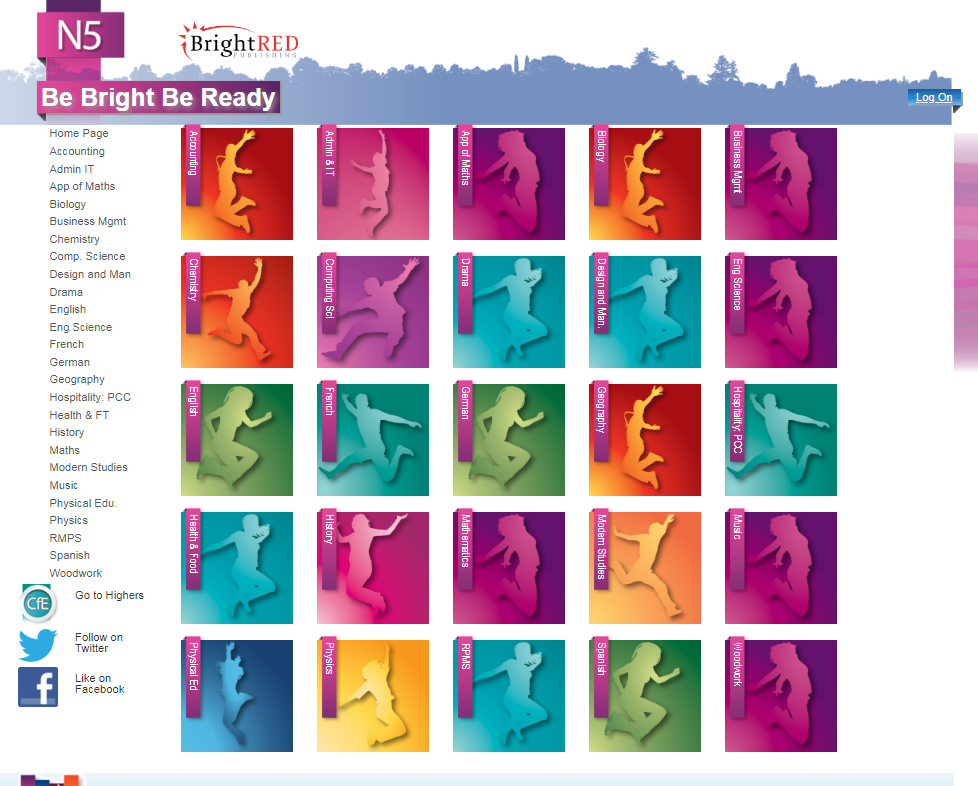 Higher Resourcess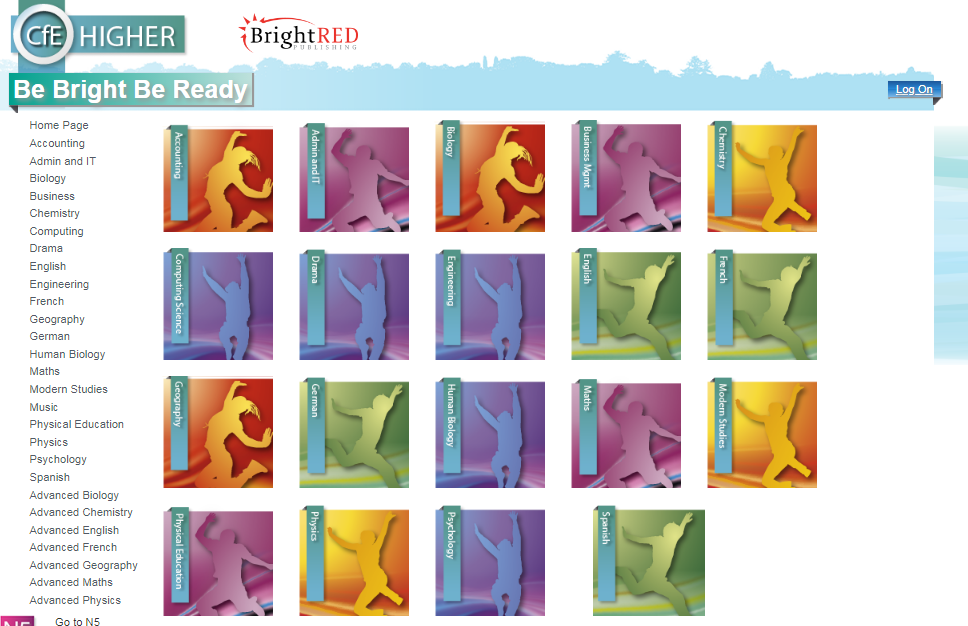 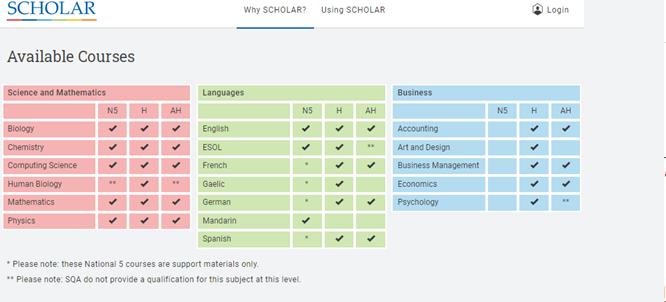 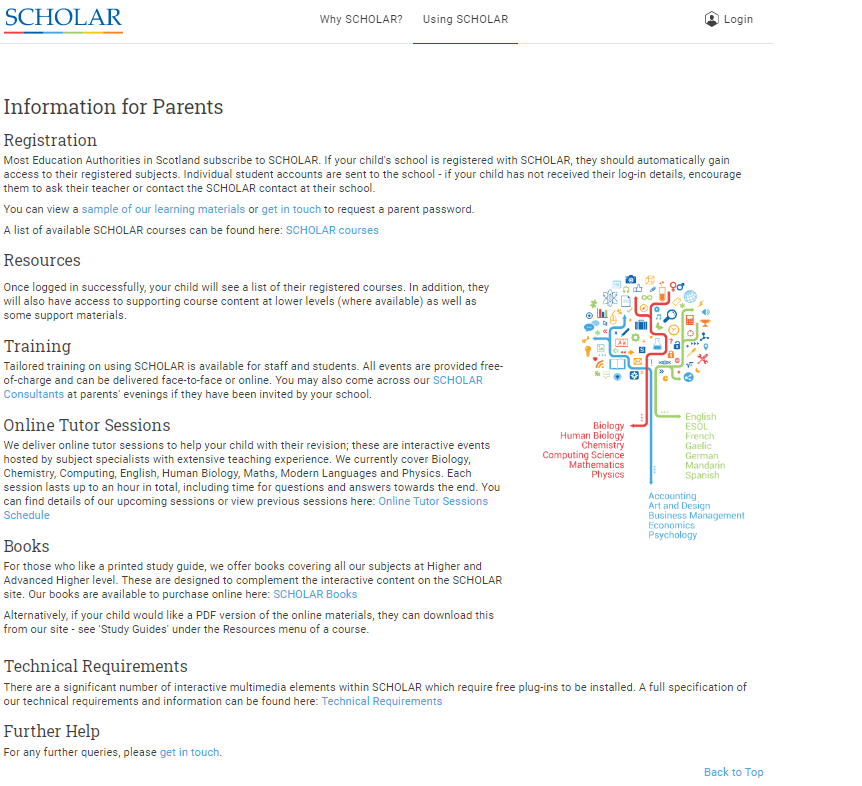 Further Online Revision ResourcesMATHSNATIONAL 4 - https://www.national5maths.co.uk/free-national-4-maths/NATIONAL 5 - https://www.national5maths.co.uk/#tourstopENGLISHPreferred revision website for English is ScholarBIOLOGY NATIONAL 4 - Nat 4 1 Cell divisionhttps://youtu.be/5zoYDTsqViUNat 4 2 – DNA GENES AND CHROMOSOMEShttps://youtu.be/obRVcBOr0zcNat 4 3 – THERAPEUTIC USE OF CELLShttps://youtu.be/IKxJpIlb0j4Nat 4 4 - Properties of enzymes and their use in industry –https://youtu.be/tM6jNttMaCwNat 4 5 Properties of micro-organisms and their uses in industryhttps://youtu.be/9HOk8A-j4EsNATIONAL 5 & HIGHER Youtube channel - https://www.youtube.com/channel/UCsDviUaUZHs0zgUXbb3regQ ORONSAY BIOLOGY(NATIONAL 5 AND HIGHER)http://www.oronsay.org/Biology.htmCHEMISTRYYoutube channel – Nat 4/5 and Higher videos https://www.youtube.com/channel/UCU32Og7N9VTUWL1qfJOPZxA/featuredTECHNICAL STUDIES http://www.technologystudent.com/https://www.bbc.com/education/subjects/zyfb87hhttp://www.bannermanhigh.glasgow.sch.uk/Employability Team Bannerman’s Employability Team are here to equip every young person from S1 - S6 with the skills needed for the world of work. We are here to ensure a positive and sustained destination for all, be that Further and Higher Education, Modern and Graduate Apprenticeships or employment. We also organise college placements and Foundation Apprenticeships as part of the timetable in S4,5 &6.Work Placements, industry tasters, CV writing, networking skills, interview skills, mock interviews and more are all still available online. Young people should check Glow emails regularly to sign up for these opportunities.Any of the Employability team can be contacted by email to arrange an appointment to help with individual needs for advice and support.Mrs Mulholland - gw09mulhollandlesley@glow.sch.ukMrs Campbell - gw10campbellsusan@glow.sch.uk Graeme Barrett - graeme.barrett@sds.co.ukClaire Scott - claire.scott@sds.co.ukUseful Linkshttps://www.wakelet.com/@GlasgowcitycouncilEverything you need to know! A ‘one stop shop’ with links to career information, CV building, interview skills, industry tasters, webinars, online Work Placements and all things employability.https://www.ucas.comUniversities and Colleges admissions service. Also provide career help and advice. Glasgow Collegeshttps://www.cityofglasgowcollege.ac.ukhttps://www.glasgowclyde.ac.uk https://www.glasgowkelvin.ac.ukUniversitieshttps://www.gla.ac.uk https://www.gcu.ac.uk http://www.gsa.ac.uk https://www.strath.ac.uk https://www.rcs.ac.ukApprenticeships https://www.glasgowguarantee.orgCreate an account on here for instant access to a large number of permanent Glasgow vacancies and Modern Apprenticeship opportunities.https://www.apprenticeships.scotSkill Development Scotland site with information on and help to apply for Foundation Apprenticeships, Modern Apprenticeships and Graduate Apprenticeships, Scotland wide.ContactsYoung PeopleParents and CarersStaffPupil Support Help Guides / Additional InformationThe following are links to particular sites relating to home learning:Glow-    https://glowconnect.org.uk/about-glow/Teams - https://glowconnect.org.uk/teams-in-glow/ Show My Homework/ Satchel:One - Parent and pupil guides can be found on the school website with link direct to the site if you click on this SMHW badge: 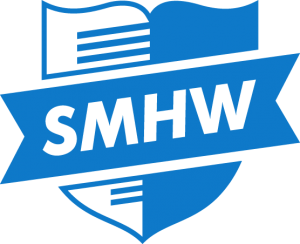 If you have not got your glow username and password please speak with relevant Year Head, PTPC , Ms Hart, ICT Teacher, or Mrs Dickson and they will re-set it for you.Twitter - @BannermanHighMicrosoft Teams https://www.microsoft.com/en-us/education/remote-learning Glow groups https://glowconnect.org.uk/contingency-planning/ Guide to Online Safety – Keep your child safe online:www.thinkuknow.co.uk/professionals/our-views/parents-helpsheets/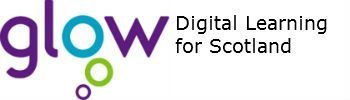 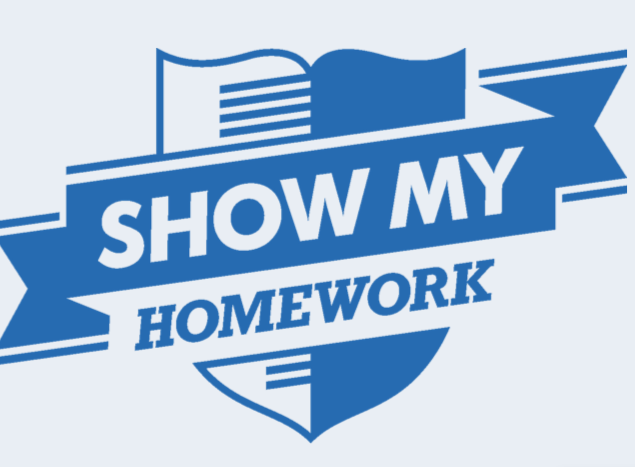 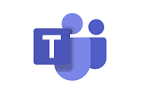 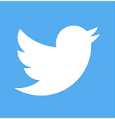 Home Learning PolicyOrganisationMain ContactTopic addressedSamaritansCall free on 116 123 (Uk)Email: jo@samaritans.orgConfidential support and advice 24/7.Child LineTel:    0800 1111 www.childline.org.ukGet help and advice for a wide range of issues and concerns, talk to a counsellor on the phone.Breathing SpaceCall free on 0800 83 85 87www.breathingspace.scotAdvice and support if you need someone to talk to. Their phone line is open 6pm -2am Mon – Thurs 6pm – 6am Fri - MonBeatYouthline: 0345634 7650www.b-eat.co.uk/UKs leading charity supporting Under 25’s with eating disorders, anorexia, bulimia, EDNOS and any other difficulties with food, weight or shape.Aye Mindwww.ayemind.comMaking a digital toolkit for young people to boost their ability to promote health and wellbeing.Young ScotCall 0808 801 0338www.youngscot.org/Range of information on a varied of topics including mental health7 Cups of Teawww.7cupsoftea.comOnline emotional health and wellbeing service.LGBT Youth ScotlandCall us: 0131 555 3940  Text:  07786 202 370https://www.lgbtyouth.org.uk/ Email :infor@lgbtyouth.org.ukHelp for lesbian, gay, bisexual and transgender young people.SAMHwww.samh.org.uk/Scottish Association for Mental Health providing information and support.See Mehttps://www.seemescotland.org/Scotlands programme to tackle mental health stigma and discrimination.TESS: text and email support servicesText: 0780 047 2908www.selfinjurysupport.org.ukFor girls and young women affected by self- injury.Children 1sthttps://www.children1st.org.uk/Exists to prevent abuse and neglect, to protect children and keep them safe from harm.OrganisationMain ContactTopics addressedSamaritansCall free on 116 123 (Uk)Email: jo@samaritans.orgConfidential support and advice 24/7.MINDhttps://www.mind.org.uk/Provides advice and support for anyone experiencing mental health difficulties.Young MindsParent helpline: 0808 802 5544www.youngminds.org.ukFree confidential online and telephone support.Parent Line ScotlandCall: 08000 28 22 33   Email: parentslinescotland@children1st.org.ukScotland’s free helpline, email and web-chat service, for anyone caring for or concerned about a child - open 9am- 9pm Mon to Fri. GPContact your GP at your local Surgery Speak to your GP if you are
worried about your or your child’s mental health .NHS Choiceshttp://www.nhs.uk/conditions/stress- anxiety- depression/pages/mental- health-helplines.aspx Whether you're concerned about yourself or a loved one, the helplines listed can offer expert advice Social Care Directhttps://www.glasgow.gov.uk/article/17272/Get- a-Social-Work-Service Tel No: 0141 287 0555 Provide a variety of services which aim to: ensure the safety and protection of vulnerable adults, young people and children support individuals and families to maintain independence and to exercise choice about the way they live their lives FoodbanksGlasgow NE Foodbankhttps://glasgowne.foodbank.org.uk/Calton Parkhead Parish Church 142 Helenvale Street Parkhead
Glasgow
G31 4NA Bus Numbers 2, 61, 240, 255. Nearest stop : Parkhead Cross Bus Number 64 Bus stops outside the church Trinity Methodist  Church,Shettleston1104 Shettleston Road, Glasgow,
United Kingdom
G32 7PH Opens: Fri 14:00 - 16:00 Blairtummock Community Hall 45 Boyndie St, Easterhouse Glasgow
G34 9JL Opens: Thu 14:00 - 16:00 Sandyhills Parish Church 28 Baillieston Road, Glasgow
G32 0QQ Opens: Thu 14:00 - 16:00 SQAhttps://www.sqa.org.uk/sqa/70972.htmlAll information relating to SQA THINK U KNOWCEOPswww.thinkuknow.co.uk/professionals/our-views/parents-helpsheetsThe Online Child ProtectionGuide to keeping your child safe onlineAction for ChildrenLisa WilsonFamily Support Practitioner:Lisa.Wilson@actionforchildren.org.ukLisa is Bannerman’s Family support practitioner. If you would like to discuss any support please email.GPContact your GP at your local Surgery Speak to your GP if you are
worried about your or your child’s mental health .NHS Choiceshttp://www.nhs.uk/conditions/stress-anxiety- depression/pages/mental- health-helplines.aspx Whether you're concerned about yourself or a loved one, the helplines listed can offer expert advice E.I.SMr Gardinerhttps://www.eis.org.uk/Advice on a variety of issues including: https://www.eis.org.uk/Health-And-Safety/Coronavirus NASUWTMr Reynoldshttps://www.nasuwt.org.uk/https://www.nasuwt.org.uk/article-listing/statement-by-the-nasuwt-on- covid-19-and-schools.htmlSSTAMr Joneshttps://ssta.org.ukhttps://ssta.org.uk/covid-19-ssta-advice-to-members/ Staff MemberOverall Responsibility EmailMs BlackHead Teachergw10blackseonaidh@glow.ea.glasgow.sch.uk Ms KerrDHTHead of  Year  for S1 & S6gw08kerrfiona8@glow.ea.glasgow.sch.ukMs OhldagDHTHead of Year for S2gw13ohldagruth@glow.ea.glasgow.sch.uk Ms PearsonDHTHead of  Year  for S3gw10pearsonjenny@glow.ea.glasgow.sch.uk Ms McConachieDHTHead of  Year  for S4gw14mcconachieruth@glow.ea.glasgow.sch.ukMr ColquhounDHTHead of  Year  for S5gw07colquhounstephen@glow.ea.glasgow.sch.ukMs PeoplesPTPCBurns gw10peopleslynn@glow.ea.glasgow.sch.ukMr PattisonPTPCLivingstonegw10pattisonnorman@glow.ea.glasgow.sch.ukMrs MortonMiss ReidPTPC Mackintoshgw10mortonlynsey@glow.ea.glasgow.sch.ukgw10reidgillian2@glow.ea.glasgow.sch.ukMr GardinerPTPCNapiergw10gardinercolin@glow.ea.glasgow.sch.ukMs HeeneyPTPCTelfordgw10heeneysheila@glow.ea.glasgow.sch.ukMrs GuilePTPC Wallacegw08guileruth@glow.ea.glasgow.sch.ukMr StathamPT in Charge of LCRgw10stathamrobert@glow.ea.glasgow.sch.ukMs KerrDHT in charge of Additional Support Needsgw08kerrfiona8@glow.ea.glasgow.sch.ukMs Lisa WilsonAction for Children Bannerman Family Support PractitionerLisa.Wilson@actionforchildren.org.uk